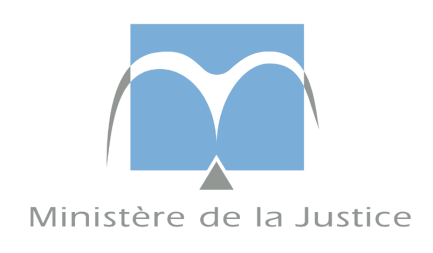 	 Luik B  	In de bijlagen bij het Belgisch Staatsblad bekend te maken kopie		na neerlegging van de akte ter griffie	Ondernemingsnr : 	            	Naam :	(voluit) :	    	(verkort) :	     	Rechtsvorm :	     	Volledig adres v.d. zetel :	     	Onderwerp akte :	Statutenwijziging, ontslagen en benoemingen bestuurders, …Uitreksel uit de notulen van de Algemene vergadering op10/10/203.StatutenwijzigingDe statuten van de vzw worden gewijzigd conform het nieuwe WVV. De nieuwe statuten werden unaniem goedgekeurd door de AV. De nieuwe statuten, bijgevoegd in bijlage van dit verslag,  worden neergelegd ter publicatie en vervangen de vorige. zeteladres (verwijder indien overbodig)bestuursmandaten (verwijder indien overbodig)Nieuwe statuten:(plak hier de nieuwe statuten) Voor eensluitend uitreksel,Naam & VoornaamFunctieLuik A :In alle gevallen in te vullenIn te vullen door de griffieIn te vullen door de griffieLuik B :Bekend te maken tekst in de bijlagen bij het Belgisch StaatsbladAantal Bladzijden luik B              Blz(n) O Gratis bekendmakingTarief vennootschap :O Oprichting                     O WijzigingTarief vereniging, stichting en  organisme : O Oprichting                    O WijzigingAantal Bladzijden luik B              Blz(n) O Gratis bekendmakingTarief vennootschap :O Oprichting                     O WijzigingTarief vereniging, stichting en  organisme : O Oprichting                    O WijzigingLuik C :Enkel in te vullen bij oprichtingAantal Bladzijden luik B              Blz(n) O Gratis bekendmakingTarief vennootschap :O Oprichting                     O WijzigingTarief vereniging, stichting en  organisme : O Oprichting                    O WijzigingAantal Bladzijden luik B              Blz(n) O Gratis bekendmakingTarief vennootschap :O Oprichting                     O WijzigingTarief vereniging, stichting en  organisme : O Oprichting                    O WijzigingAantal Bladzijden luik B              Blz(n) O Gratis bekendmakingTarief vennootschap :O Oprichting                     O WijzigingTarief vereniging, stichting en  organisme : O Oprichting                    O WijzigingAantal Bladzijden luik B              Blz(n) O Gratis bekendmakingTarief vennootschap :O Oprichting                     O WijzigingTarief vereniging, stichting en  organisme : O Oprichting                    O WijzigingInschrijving (Luiken A en C) en bekendmaking in de bijlagen bij het Belgisch Staatsblad (Luik B)Inschrijving (Luiken A en C) en bekendmaking in de bijlagen bij het Belgisch Staatsblad (Luik B)Inschrijving (Luiken A en C) en bekendmaking in de bijlagen bij het Belgisch Staatsblad (Luik B)Inschrijving (Luiken A en C) en bekendmaking in de bijlagen bij het Belgisch Staatsblad (Luik B)Inschrijving (Luiken A en C) en bekendmaking in de bijlagen bij het Belgisch Staatsblad (Luik B)Inschrijving (Luiken A en C) en bekendmaking in de bijlagen bij het Belgisch Staatsblad (Luik B)Identificatie Rechtspersoon (situatie vóór eventuele wijziging)Identificatie Rechtspersoon (situatie vóór eventuele wijziging)Identificatie Rechtspersoon (situatie vóór eventuele wijziging)Identificatie Rechtspersoon (situatie vóór eventuele wijziging)Identificatie Rechtspersoon (situatie vóór eventuele wijziging)Identificatie Rechtspersoon (situatie vóór eventuele wijziging)1° 	Ondernemingsnummer :      	1° 	Ondernemingsnummer :      	1° 	Ondernemingsnummer :      	1° 	Ondernemingsnummer :      	1° 	Ondernemingsnummer :      		niet invullen bij oprichting 2°	Naam :	    3°	Rechtsvorm :	     2°	Naam :	    3°	Rechtsvorm :	     2°	Naam :	    3°	Rechtsvorm :	     2°	Naam :	    3°	Rechtsvorm :	     2°	Naam :	    3°	Rechtsvorm :	     2°	Naam :	    3°	Rechtsvorm :	    Wanneer er geen zetel in BE is, het adres van het bijkantoor in BE opgeven 4°	Zetel(s) of bijkantoor :	     4°	Zetel(s) of bijkantoor :	     4°	Zetel(s) of bijkantoor :	     4°	Zetel(s) of bijkantoor :	     4°	Zetel(s) of bijkantoor :	     4°	Zetel(s) of bijkantoor :	    Wanneer er geen zetel in BE is, het adres van het bijkantoor in BE opgeven	Straat :      	Nr. :     	Bus :      	Straat :      	Nr. :     	Bus :      	Straat :      	Nr. :     	Bus :      	Straat :      	Nr. :     	Bus :      	Straat :      	Nr. :     	Bus :      	Straat :      	Nr. :     	Bus :      Wanneer er geen zetel in BE is, het adres van het bijkantoor in BE opgeven	Postcode :      	Gemeente :	    	Postcode :      	Gemeente :	    	Postcode :      	Gemeente :	    	Postcode :      	Gemeente :	    	Postcode :      	Gemeente :	    	Postcode :      	Gemeente :	    Wanneer er geen zetel in BE is, het adres van het bijkantoor in BE opgeven	Land :      	Land :      	Land :      	Land :      	Land :      	Land :      Maak uw keuze 5°  	Indien de oprichting het gevolg is van een  , opgave van naam en        iondernemingsnummer van de  rechtspersonen5°  	Indien de oprichting het gevolg is van een  , opgave van naam en        iondernemingsnummer van de  rechtspersonen5°  	Indien de oprichting het gevolg is van een  , opgave van naam en        iondernemingsnummer van de  rechtspersonen5°  	Indien de oprichting het gevolg is van een  , opgave van naam en        iondernemingsnummer van de  rechtspersonen5°  	Indien de oprichting het gevolg is van een  , opgave van naam en        iondernemingsnummer van de  rechtspersonen5°  	Indien de oprichting het gevolg is van een  , opgave van naam en        iondernemingsnummer van de  rechtspersonen		Naam :	     		Naam :	     		Naam :	     		Naam :	     		Naam :	     		Naam :	     	 Ondernemingsnr : 	     	 Ondernemingsnr : 	     	 Ondernemingsnr : 	     	 Ondernemingsnr : 	     	 Ondernemingsnr : 	     	 Ondernemingsnr : 	     		Naam :	     		Naam :	     		Naam :	     		Naam :	     		Naam :	     		Naam :	     	 Ondernemingsnr : 	     	 Ondernemingsnr : 	     	 Ondernemingsnr : 	     	 Ondernemingsnr : 	     	 Ondernemingsnr : 	     	 Ondernemingsnr : 	     		Naam :	     		Naam :	     		Naam :	     		Naam :	     		Naam :	     		Naam :	     	 Ondernemingsnr : 	     	 Ondernemingsnr : 	     	 Ondernemingsnr : 	     	 Ondernemingsnr : 	     	 Ondernemingsnr : 	     	 Ondernemingsnr : 	     FACTUUR :	Publicatiekosten dienen voorafgaandelijk geregeld te worden via overschrijving of cheque.FACTUUR :	Publicatiekosten dienen voorafgaandelijk geregeld te worden via overschrijving of cheque.FACTUUR :	Publicatiekosten dienen voorafgaandelijk geregeld te worden via overschrijving of cheque.FACTUUR :	Publicatiekosten dienen voorafgaandelijk geregeld te worden via overschrijving of cheque.FACTUUR :	Publicatiekosten dienen voorafgaandelijk geregeld te worden via overschrijving of cheque.FACTUUR :	Publicatiekosten dienen voorafgaandelijk geregeld te worden via overschrijving of cheque.FACTUUR :	Publicatiekosten dienen voorafgaandelijk geregeld te worden via overschrijving of cheque.FACTUUR :	Publicatiekosten dienen voorafgaandelijk geregeld te worden via overschrijving of cheque.	 	Factuur naar zetel RP          Ander facturatieadres (hieronder invullen)	 	Factuur naar zetel RP          Ander facturatieadres (hieronder invullen)	 	Factuur naar zetel RP          Ander facturatieadres (hieronder invullen)	 	Factuur naar zetel RP          Ander facturatieadres (hieronder invullen)	 	Factuur naar zetel RP          Ander facturatieadres (hieronder invullen)	 	Factuur naar zetel RP          Ander facturatieadres (hieronder invullen) 	Facturatietaal :	      	Facturatietaal :	      	Facturatietaal :	      	Facturatietaal :	      	Facturatietaal :	      	Facturatietaal :	     .		Naam :	     		Naam :	     		Naam :	     		Naam :	     		Naam :	     		Naam :	     .	(Eventuele) dienst :	     	(Eventuele) dienst :	     	(Eventuele) dienst :	     	(Eventuele) dienst :	     	(Eventuele) dienst :	     	(Eventuele) dienst :	     .	(Eventuele) geadresseerde :	     	(Eventuele) geadresseerde :	     	(Eventuele) geadresseerde :	     	(Eventuele) geadresseerde :	     	(Eventuele) geadresseerde :	     	(Eventuele) geadresseerde :	     .	Straat :	     	Straat :	     	Straat :	     	Straat :	     	Straat :	     	Straat :	     .	Nr :	     	Bus :	     	BTW Nr. :	BE            	Nr :	     	Bus :	     	BTW Nr. :	BE            	Nr :	     	Bus :	     	BTW Nr. :	BE            	Nr :	     	Bus :	     	BTW Nr. :	BE            	Nr :	     	Bus :	     	BTW Nr. :	BE            	Nr :	     	Bus :	     	BTW Nr. :	BE            .	Postcode :	    	Gemeente :	     	Postcode :	    	Gemeente :	     	Postcode :	    	Gemeente :	     	Postcode :	    	Gemeente :	     	Postcode :	    	Gemeente :	     	Postcode :	    	Gemeente :	     	E-mail : 	     @     	E-mail : 	     @     	E-mail : 	     @     	E-mail : 	     @     	E-mail : 	     @     	E-mail : 	     @     Instructies voorLuik Ba)	De tekst wordt op een leesbare wijze getypt of gedrukt zonder schrapping noch verbetering.b)	Hij mag het voorgedrukte kader niet overschrijden, noch staan op de voor de griffies of het Belgisch	Staatsblad voorbehouden zones. c) 	Elke tekst moet door de bevoegde personen worden ondertekend.d)	De hoofding moet volledig ingevuld worden.a)	De tekst wordt op een leesbare wijze getypt of gedrukt zonder schrapping noch verbetering.b)	Hij mag het voorgedrukte kader niet overschrijden, noch staan op de voor de griffies of het Belgisch	Staatsblad voorbehouden zones. c) 	Elke tekst moet door de bevoegde personen worden ondertekend.d)	De hoofding moet volledig ingevuld worden.a)	De tekst wordt op een leesbare wijze getypt of gedrukt zonder schrapping noch verbetering.b)	Hij mag het voorgedrukte kader niet overschrijden, noch staan op de voor de griffies of het Belgisch	Staatsblad voorbehouden zones. c) 	Elke tekst moet door de bevoegde personen worden ondertekend.d)	De hoofding moet volledig ingevuld worden.a)	De tekst wordt op een leesbare wijze getypt of gedrukt zonder schrapping noch verbetering.b)	Hij mag het voorgedrukte kader niet overschrijden, noch staan op de voor de griffies of het Belgisch	Staatsblad voorbehouden zones. c) 	Elke tekst moet door de bevoegde personen worden ondertekend.d)	De hoofding moet volledig ingevuld worden.a)	De tekst wordt op een leesbare wijze getypt of gedrukt zonder schrapping noch verbetering.b)	Hij mag het voorgedrukte kader niet overschrijden, noch staan op de voor de griffies of het Belgisch	Staatsblad voorbehouden zones. c) 	Elke tekst moet door de bevoegde personen worden ondertekend.d)	De hoofding moet volledig ingevuld worden.a)	De tekst wordt op een leesbare wijze getypt of gedrukt zonder schrapping noch verbetering.b)	Hij mag het voorgedrukte kader niet overschrijden, noch staan op de voor de griffies of het Belgisch	Staatsblad voorbehouden zones. c) 	Elke tekst moet door de bevoegde personen worden ondertekend.d)	De hoofding moet volledig ingevuld worden.	Vermeldingen voor de griffie	Vermeldingen voor de griffie	Vermeldingen voor de griffie	Vermeldingen voor de griffieFormulier ILuik C + ondertekening formulierIngeschreven ter griffie van de ondernemingsrechtbank vanIngeschreven ter griffie van de ondernemingsrechtbank vanIngeschreven ter griffie van de ondernemingsrechtbank vanIngeschreven ter griffie van de ondernemingsrechtbank vanFormulier ILuik C + ondertekening formulierOndernemingsnummer :Ondernemingsnummer :Ondernemingsnummer :Ondernemingsnummer :Formulier ILuik C + ondertekening formulier								Op								Op								Op								OpFormulier ILuik C + ondertekening formulier				Zegel van de rechtbank 		Visum van de griffier				Zegel van de rechtbank 		Visum van de griffier				Zegel van de rechtbank 		Visum van de griffier				Zegel van de rechtbank 		Visum van de griffier Luik C  	Bijkomende gegevens in te vullen 
	bij een eerste neerlegging van een rechtspersoon Luik C  	Bijkomende gegevens in te vullen 
	bij een eerste neerlegging van een rechtspersoon Luik C  	Bijkomende gegevens in te vullen 
	bij een eerste neerlegging van een rechtspersoon Luik C  	Bijkomende gegevens in te vullen 
	bij een eerste neerlegging van een rechtspersoon Luik C  	Bijkomende gegevens in te vullen 
	bij een eerste neerlegging van een rechtspersoon1°	Bedrag van het kapitaal (minimumbedrag voor de beleggingsvennootschappen) (in voorkomend geval)1°	Bedrag van het kapitaal (minimumbedrag voor de beleggingsvennootschappen) (in voorkomend geval)1°	Bedrag van het kapitaal (minimumbedrag voor de beleggingsvennootschappen) (in voorkomend geval)1°	Bedrag van het kapitaal (minimumbedrag voor de beleggingsvennootschappen) (in voorkomend geval)1°	Bedrag van het kapitaal (minimumbedrag voor de beleggingsvennootschappen) (in voorkomend geval)	Munt :    	  Bedrag :      	Munt :    	  Bedrag :      	Munt :    	  Bedrag :      	Munt :    	  Bedrag :      	Munt :    	  Bedrag :      2° Datum oprichtingsakte :      2° Datum oprichtingsakte :      2° Datum oprichtingsakte :      2° Datum oprichtingsakte :      2° Datum oprichtingsakte :      Zoveel Luiken C toevoegen als nodig voor het aantal Bestuurders3° Verstrijken van de duur (enkel voor rechtspersonen met beperkte duur) :      3° Verstrijken van de duur (enkel voor rechtspersonen met beperkte duur) :      3° Verstrijken van de duur (enkel voor rechtspersonen met beperkte duur) :      3° Verstrijken van de duur (enkel voor rechtspersonen met beperkte duur) :      3° Verstrijken van de duur (enkel voor rechtspersonen met beperkte duur) :      4°	Bestuur en vertegenwoordiging   (in voorkomend geval + vermelding vaste     vertegenwoordiger van de rechtspersoon + wettelijk vertegenwoordiger bijkantoor) :4°	Bestuur en vertegenwoordiging   (in voorkomend geval + vermelding vaste     vertegenwoordiger van de rechtspersoon + wettelijk vertegenwoordiger bijkantoor) :4°	Bestuur en vertegenwoordiging   (in voorkomend geval + vermelding vaste     vertegenwoordiger van de rechtspersoon + wettelijk vertegenwoordiger bijkantoor) :4°	Bestuur en vertegenwoordiging   (in voorkomend geval + vermelding vaste     vertegenwoordiger van de rechtspersoon + wettelijk vertegenwoordiger bijkantoor) :4°	Bestuur en vertegenwoordiging   (in voorkomend geval + vermelding vaste     vertegenwoordiger van de rechtspersoon + wettelijk vertegenwoordiger bijkantoor) :(1) Het Rijksregisternummer,
Bis-registernummer voor niet-verblijfhouders of onder-nemingsnummer voor rechts-personen.(2) Of voor een rechtspersoon: Naam en rechtsvorm(3) Kiezen: Bestuurder, Zaak-voerder, Vast Vertegen-woordiger rechtspersoon : Plaatsvervangende vaste vertegenwoordiger.  Lid van de toezichtsraad, Lid van de directieraad, Vereffenaar, Wettelijk vertegenwoordiger.(4) Datum waarop de benoeming of eventueel voorziene beëindiging van de functie ingaat(5) Kiezen:- Persoon belast met dagelijks bestuur- Gedelegeerd bestuurder- Voor de OFP, de uitvoering   van het algemeen beleid van   het organismeNummer (1)Nummer (1)Naam en voornaam (2)Hoedanigheid (3)Datum (4)(1) Het Rijksregisternummer,
Bis-registernummer voor niet-verblijfhouders of onder-nemingsnummer voor rechts-personen.(2) Of voor een rechtspersoon: Naam en rechtsvorm(3) Kiezen: Bestuurder, Zaak-voerder, Vast Vertegen-woordiger rechtspersoon : Plaatsvervangende vaste vertegenwoordiger.  Lid van de toezichtsraad, Lid van de directieraad, Vereffenaar, Wettelijk vertegenwoordiger.(4) Datum waarop de benoeming of eventueel voorziene beëindiging van de functie ingaat(5) Kiezen:- Persoon belast met dagelijks bestuur- Gedelegeerd bestuurder- Voor de OFP, de uitvoering   van het algemeen beleid van   het organisme(1) Het Rijksregisternummer,
Bis-registernummer voor niet-verblijfhouders of onder-nemingsnummer voor rechts-personen.(2) Of voor een rechtspersoon: Naam en rechtsvorm(3) Kiezen: Bestuurder, Zaak-voerder, Vast Vertegen-woordiger rechtspersoon : Plaatsvervangende vaste vertegenwoordiger.  Lid van de toezichtsraad, Lid van de directieraad, Vereffenaar, Wettelijk vertegenwoordiger.(4) Datum waarop de benoeming of eventueel voorziene beëindiging van de functie ingaat(5) Kiezen:- Persoon belast met dagelijks bestuur- Gedelegeerd bestuurder- Voor de OFP, de uitvoering   van het algemeen beleid van   het organisme(1) Het Rijksregisternummer,
Bis-registernummer voor niet-verblijfhouders of onder-nemingsnummer voor rechts-personen.(2) Of voor een rechtspersoon: Naam en rechtsvorm(3) Kiezen: Bestuurder, Zaak-voerder, Vast Vertegen-woordiger rechtspersoon : Plaatsvervangende vaste vertegenwoordiger.  Lid van de toezichtsraad, Lid van de directieraad, Vereffenaar, Wettelijk vertegenwoordiger.(4) Datum waarop de benoeming of eventueel voorziene beëindiging van de functie ingaat(5) Kiezen:- Persoon belast met dagelijks bestuur- Gedelegeerd bestuurder- Voor de OFP, de uitvoering   van het algemeen beleid van   het organisme(1) Het Rijksregisternummer,
Bis-registernummer voor niet-verblijfhouders of onder-nemingsnummer voor rechts-personen.(2) Of voor een rechtspersoon: Naam en rechtsvorm(3) Kiezen: Bestuurder, Zaak-voerder, Vast Vertegen-woordiger rechtspersoon : Plaatsvervangende vaste vertegenwoordiger.  Lid van de toezichtsraad, Lid van de directieraad, Vereffenaar, Wettelijk vertegenwoordiger.(4) Datum waarop de benoeming of eventueel voorziene beëindiging van de functie ingaat(5) Kiezen:- Persoon belast met dagelijks bestuur- Gedelegeerd bestuurder- Voor de OFP, de uitvoering   van het algemeen beleid van   het organisme(1) Het Rijksregisternummer,
Bis-registernummer voor niet-verblijfhouders of onder-nemingsnummer voor rechts-personen.(2) Of voor een rechtspersoon: Naam en rechtsvorm(3) Kiezen: Bestuurder, Zaak-voerder, Vast Vertegen-woordiger rechtspersoon : Plaatsvervangende vaste vertegenwoordiger.  Lid van de toezichtsraad, Lid van de directieraad, Vereffenaar, Wettelijk vertegenwoordiger.(4) Datum waarop de benoeming of eventueel voorziene beëindiging van de functie ingaat(5) Kiezen:- Persoon belast met dagelijks bestuur- Gedelegeerd bestuurder- Voor de OFP, de uitvoering   van het algemeen beleid van   het organisme(1) Het Rijksregisternummer,
Bis-registernummer voor niet-verblijfhouders of onder-nemingsnummer voor rechts-personen.(2) Of voor een rechtspersoon: Naam en rechtsvorm(3) Kiezen: Bestuurder, Zaak-voerder, Vast Vertegen-woordiger rechtspersoon : Plaatsvervangende vaste vertegenwoordiger.  Lid van de toezichtsraad, Lid van de directieraad, Vereffenaar, Wettelijk vertegenwoordiger.(4) Datum waarop de benoeming of eventueel voorziene beëindiging van de functie ingaat(5) Kiezen:- Persoon belast met dagelijks bestuur- Gedelegeerd bestuurder- Voor de OFP, de uitvoering   van het algemeen beleid van   het organisme(1) Het Rijksregisternummer,
Bis-registernummer voor niet-verblijfhouders of onder-nemingsnummer voor rechts-personen.(2) Of voor een rechtspersoon: Naam en rechtsvorm(3) Kiezen: Bestuurder, Zaak-voerder, Vast Vertegen-woordiger rechtspersoon : Plaatsvervangende vaste vertegenwoordiger.  Lid van de toezichtsraad, Lid van de directieraad, Vereffenaar, Wettelijk vertegenwoordiger.(4) Datum waarop de benoeming of eventueel voorziene beëindiging van de functie ingaat(5) Kiezen:- Persoon belast met dagelijks bestuur- Gedelegeerd bestuurder- Voor de OFP, de uitvoering   van het algemeen beleid van   het organisme(1) Het Rijksregisternummer,
Bis-registernummer voor niet-verblijfhouders of onder-nemingsnummer voor rechts-personen.(2) Of voor een rechtspersoon: Naam en rechtsvorm(3) Kiezen: Bestuurder, Zaak-voerder, Vast Vertegen-woordiger rechtspersoon : Plaatsvervangende vaste vertegenwoordiger.  Lid van de toezichtsraad, Lid van de directieraad, Vereffenaar, Wettelijk vertegenwoordiger.(4) Datum waarop de benoeming of eventueel voorziene beëindiging van de functie ingaat(5) Kiezen:- Persoon belast met dagelijks bestuur- Gedelegeerd bestuurder- Voor de OFP, de uitvoering   van het algemeen beleid van   het organisme(1) Het Rijksregisternummer,
Bis-registernummer voor niet-verblijfhouders of onder-nemingsnummer voor rechts-personen.(2) Of voor een rechtspersoon: Naam en rechtsvorm(3) Kiezen: Bestuurder, Zaak-voerder, Vast Vertegen-woordiger rechtspersoon : Plaatsvervangende vaste vertegenwoordiger.  Lid van de toezichtsraad, Lid van de directieraad, Vereffenaar, Wettelijk vertegenwoordiger.(4) Datum waarop de benoeming of eventueel voorziene beëindiging van de functie ingaat(5) Kiezen:- Persoon belast met dagelijks bestuur- Gedelegeerd bestuurder- Voor de OFP, de uitvoering   van het algemeen beleid van   het organisme(1) Het Rijksregisternummer,
Bis-registernummer voor niet-verblijfhouders of onder-nemingsnummer voor rechts-personen.(2) Of voor een rechtspersoon: Naam en rechtsvorm(3) Kiezen: Bestuurder, Zaak-voerder, Vast Vertegen-woordiger rechtspersoon : Plaatsvervangende vaste vertegenwoordiger.  Lid van de toezichtsraad, Lid van de directieraad, Vereffenaar, Wettelijk vertegenwoordiger.(4) Datum waarop de benoeming of eventueel voorziene beëindiging van de functie ingaat(5) Kiezen:- Persoon belast met dagelijks bestuur- Gedelegeerd bestuurder- Voor de OFP, de uitvoering   van het algemeen beleid van   het organisme5°	Dagelijks bestuur5°	Dagelijks bestuur5°	Dagelijks bestuur5°	Dagelijks bestuur5°	Dagelijks bestuur(1) Het Rijksregisternummer,
Bis-registernummer voor niet-verblijfhouders of onder-nemingsnummer voor rechts-personen.(2) Of voor een rechtspersoon: Naam en rechtsvorm(3) Kiezen: Bestuurder, Zaak-voerder, Vast Vertegen-woordiger rechtspersoon : Plaatsvervangende vaste vertegenwoordiger.  Lid van de toezichtsraad, Lid van de directieraad, Vereffenaar, Wettelijk vertegenwoordiger.(4) Datum waarop de benoeming of eventueel voorziene beëindiging van de functie ingaat(5) Kiezen:- Persoon belast met dagelijks bestuur- Gedelegeerd bestuurder- Voor de OFP, de uitvoering   van het algemeen beleid van   het organismeNummer (1)Nummer (1)Naam en voornaam (2)Hoedanigheid (5)Datum (4)(1) Het Rijksregisternummer,
Bis-registernummer voor niet-verblijfhouders of onder-nemingsnummer voor rechts-personen.(2) Of voor een rechtspersoon: Naam en rechtsvorm(3) Kiezen: Bestuurder, Zaak-voerder, Vast Vertegen-woordiger rechtspersoon : Plaatsvervangende vaste vertegenwoordiger.  Lid van de toezichtsraad, Lid van de directieraad, Vereffenaar, Wettelijk vertegenwoordiger.(4) Datum waarop de benoeming of eventueel voorziene beëindiging van de functie ingaat(5) Kiezen:- Persoon belast met dagelijks bestuur- Gedelegeerd bestuurder- Voor de OFP, de uitvoering   van het algemeen beleid van   het organisme(1) Het Rijksregisternummer,
Bis-registernummer voor niet-verblijfhouders of onder-nemingsnummer voor rechts-personen.(2) Of voor een rechtspersoon: Naam en rechtsvorm(3) Kiezen: Bestuurder, Zaak-voerder, Vast Vertegen-woordiger rechtspersoon : Plaatsvervangende vaste vertegenwoordiger.  Lid van de toezichtsraad, Lid van de directieraad, Vereffenaar, Wettelijk vertegenwoordiger.(4) Datum waarop de benoeming of eventueel voorziene beëindiging van de functie ingaat(5) Kiezen:- Persoon belast met dagelijks bestuur- Gedelegeerd bestuurder- Voor de OFP, de uitvoering   van het algemeen beleid van   het organisme(1) Het Rijksregisternummer,
Bis-registernummer voor niet-verblijfhouders of onder-nemingsnummer voor rechts-personen.(2) Of voor een rechtspersoon: Naam en rechtsvorm(3) Kiezen: Bestuurder, Zaak-voerder, Vast Vertegen-woordiger rechtspersoon : Plaatsvervangende vaste vertegenwoordiger.  Lid van de toezichtsraad, Lid van de directieraad, Vereffenaar, Wettelijk vertegenwoordiger.(4) Datum waarop de benoeming of eventueel voorziene beëindiging van de functie ingaat(5) Kiezen:- Persoon belast met dagelijks bestuur- Gedelegeerd bestuurder- Voor de OFP, de uitvoering   van het algemeen beleid van   het organisme(1) Het Rijksregisternummer,
Bis-registernummer voor niet-verblijfhouders of onder-nemingsnummer voor rechts-personen.(2) Of voor een rechtspersoon: Naam en rechtsvorm(3) Kiezen: Bestuurder, Zaak-voerder, Vast Vertegen-woordiger rechtspersoon : Plaatsvervangende vaste vertegenwoordiger.  Lid van de toezichtsraad, Lid van de directieraad, Vereffenaar, Wettelijk vertegenwoordiger.(4) Datum waarop de benoeming of eventueel voorziene beëindiging van de functie ingaat(5) Kiezen:- Persoon belast met dagelijks bestuur- Gedelegeerd bestuurder- Voor de OFP, de uitvoering   van het algemeen beleid van   het organisme(1) Het Rijksregisternummer,
Bis-registernummer voor niet-verblijfhouders of onder-nemingsnummer voor rechts-personen.(2) Of voor een rechtspersoon: Naam en rechtsvorm(3) Kiezen: Bestuurder, Zaak-voerder, Vast Vertegen-woordiger rechtspersoon : Plaatsvervangende vaste vertegenwoordiger.  Lid van de toezichtsraad, Lid van de directieraad, Vereffenaar, Wettelijk vertegenwoordiger.(4) Datum waarop de benoeming of eventueel voorziene beëindiging van de functie ingaat(5) Kiezen:- Persoon belast met dagelijks bestuur- Gedelegeerd bestuurder- Voor de OFP, de uitvoering   van het algemeen beleid van   het organisme(1) Het Rijksregisternummer,
Bis-registernummer voor niet-verblijfhouders of onder-nemingsnummer voor rechts-personen.(2) Of voor een rechtspersoon: Naam en rechtsvorm(3) Kiezen: Bestuurder, Zaak-voerder, Vast Vertegen-woordiger rechtspersoon : Plaatsvervangende vaste vertegenwoordiger.  Lid van de toezichtsraad, Lid van de directieraad, Vereffenaar, Wettelijk vertegenwoordiger.(4) Datum waarop de benoeming of eventueel voorziene beëindiging van de functie ingaat(5) Kiezen:- Persoon belast met dagelijks bestuur- Gedelegeerd bestuurder- Voor de OFP, de uitvoering   van het algemeen beleid van   het organisme(1) Het Rijksregisternummer,
Bis-registernummer voor niet-verblijfhouders of onder-nemingsnummer voor rechts-personen.(2) Of voor een rechtspersoon: Naam en rechtsvorm(3) Kiezen: Bestuurder, Zaak-voerder, Vast Vertegen-woordiger rechtspersoon : Plaatsvervangende vaste vertegenwoordiger.  Lid van de toezichtsraad, Lid van de directieraad, Vereffenaar, Wettelijk vertegenwoordiger.(4) Datum waarop de benoeming of eventueel voorziene beëindiging van de functie ingaat(5) Kiezen:- Persoon belast met dagelijks bestuur- Gedelegeerd bestuurder- Voor de OFP, de uitvoering   van het algemeen beleid van   het organisme(1) Het Rijksregisternummer,
Bis-registernummer voor niet-verblijfhouders of onder-nemingsnummer voor rechts-personen.(2) Of voor een rechtspersoon: Naam en rechtsvorm(3) Kiezen: Bestuurder, Zaak-voerder, Vast Vertegen-woordiger rechtspersoon : Plaatsvervangende vaste vertegenwoordiger.  Lid van de toezichtsraad, Lid van de directieraad, Vereffenaar, Wettelijk vertegenwoordiger.(4) Datum waarop de benoeming of eventueel voorziene beëindiging van de functie ingaat(5) Kiezen:- Persoon belast met dagelijks bestuur- Gedelegeerd bestuurder- Voor de OFP, de uitvoering   van het algemeen beleid van   het organisme(6) In voorkomend geval 6° Boekjaar (einddatum : DD / MM) :      	7°	Gewone jaarvergadering (6) :       6° Boekjaar (einddatum : DD / MM) :      	7°	Gewone jaarvergadering (6) :       6° Boekjaar (einddatum : DD / MM) :      	7°	Gewone jaarvergadering (6) :       6° Boekjaar (einddatum : DD / MM) :      	7°	Gewone jaarvergadering (6) :       6° Boekjaar (einddatum : DD / MM) :      	7°	Gewone jaarvergadering (6) :       6° Boekjaar (einddatum : DD / MM) :      	7°	Gewone jaarvergadering (6) :        Enkel voor buitenlandserechtspersonen8°	Naam register :      	Identificatienummer :      9° E-mail adres (6) :      @                    10° Website (6) : www.     8°	Naam register :      	Identificatienummer :      9° E-mail adres (6) :      @                    10° Website (6) : www.     8°	Naam register :      	Identificatienummer :      9° E-mail adres (6) :      @                    10° Website (6) : www.     8°	Naam register :      	Identificatienummer :      9° E-mail adres (6) :      @                    10° Website (6) : www.     8°	Naam register :      	Identificatienummer :      9° E-mail adres (6) :      @                    10° Website (6) : www.     Maak uw keuzeOndergetekende,       handelend als  verklaart dat dit formulier I volledig en naar waarheid is opgemaakt.Ondergetekende,       handelend als  verklaart dat dit formulier I volledig en naar waarheid is opgemaakt.Ondergetekende,       handelend als  verklaart dat dit formulier I volledig en naar waarheid is opgemaakt.Ondergetekende,       handelend als  verklaart dat dit formulier I volledig en naar waarheid is opgemaakt.Ondergetekende,       handelend als  verklaart dat dit formulier I volledig en naar waarheid is opgemaakt.Maak uw keuzeOndergetekende,       handelend als  verklaart dat dit formulier I volledig en naar waarheid is opgemaakt.Ondergetekende,       handelend als  verklaart dat dit formulier I volledig en naar waarheid is opgemaakt.Ondergetekende,       handelend als  verklaart dat dit formulier I volledig en naar waarheid is opgemaakt.Ondergetekende,       handelend als  verklaart dat dit formulier I volledig en naar waarheid is opgemaakt.Ondergetekende,       handelend als  verklaart dat dit formulier I volledig en naar waarheid is opgemaakt.Ondertekeningformulier	Gedaan te      , op 	Gedaan te      , op 	Gedaan te      , op 	Gedaan te      , op 	Gedaan te      , op Ondertekeningformulier									(Handtekening)									(Handtekening)									(Handtekening)									(Handtekening)									(Handtekening)